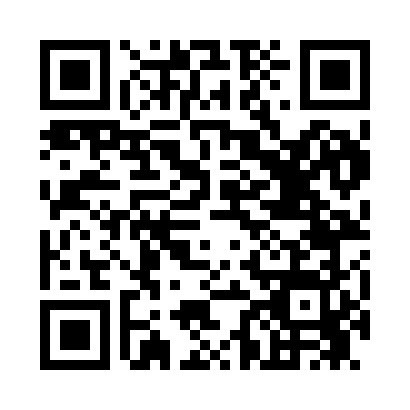 Prayer times for Rush Valley, Utah, USAMon 1 Jul 2024 - Wed 31 Jul 2024High Latitude Method: Angle Based RulePrayer Calculation Method: Islamic Society of North AmericaAsar Calculation Method: ShafiPrayer times provided by https://www.salahtimes.comDateDayFajrSunriseDhuhrAsrMaghribIsha1Mon4:266:041:345:339:0410:412Tue4:276:041:345:339:0310:413Wed4:276:051:345:339:0310:414Thu4:286:061:345:339:0310:405Fri4:296:061:355:339:0310:406Sat4:306:071:355:349:0210:397Sun4:316:071:355:349:0210:398Mon4:326:081:355:349:0210:389Tue4:336:091:355:349:0110:3710Wed4:346:091:355:349:0110:3711Thu4:356:101:355:349:0110:3612Fri4:366:111:365:349:0010:3513Sat4:376:121:365:348:5910:3414Sun4:386:121:365:348:5910:3315Mon4:396:131:365:348:5810:3216Tue4:406:141:365:348:5810:3117Wed4:416:151:365:338:5710:3018Thu4:426:161:365:338:5610:2919Fri4:446:161:365:338:5610:2820Sat4:456:171:365:338:5510:2721Sun4:466:181:365:338:5410:2622Mon4:476:191:365:338:5310:2523Tue4:486:201:365:338:5210:2424Wed4:506:211:365:328:5210:2225Thu4:516:221:365:328:5110:2126Fri4:526:221:365:328:5010:2027Sat4:536:231:365:328:4910:1828Sun4:556:241:365:318:4810:1729Mon4:566:251:365:318:4710:1630Tue4:576:261:365:318:4610:1431Wed4:596:271:365:308:4510:13